Формирование портфолио для медицинских специалистов для прохождения аккредитации в 2021 году (изменения от 05.06.2020 года).Портфолио необходимо для периодической аккредитации специалиста – медика либо фармацевта. Приказом Минздрава №327н, принятым 14-го апреля 2020-го года, наложен временный мораторий на предоставление медикам и фармацевтам сертификатов специалистов и свидетельств о прохождении обязательной аккредитации. Но с 1-го января 2021-го года мероприятия продолжатся, и правила составления портфолио поменяются.Суть портфолио для медицинских специалистовПортфолио является отчётом за прошедшие 5 лет о деятельности в профессиональной сфере. В него входят данные о профессиональных индивидуальных достижениях, а также о программах повышения квалификации, осваиваемых с целью расширения квалификации и совершенствования навыков.К сведению! Портфолио необходимо для периодической аккредитации, которую фармацевты и медики проходят во время профессиональной деятельности после освоения учебных программ в рамках НМО – непрерывного медицинского образования.Письмом Минздрава от 5-го июня 2020-го года пояснено: Приказ 334н того же Министерства здравоохранения утверждает периодическую обязательную аккредитацию и включает в неё единственный этап – оценку портфолио, составленного самим аккредитуемым.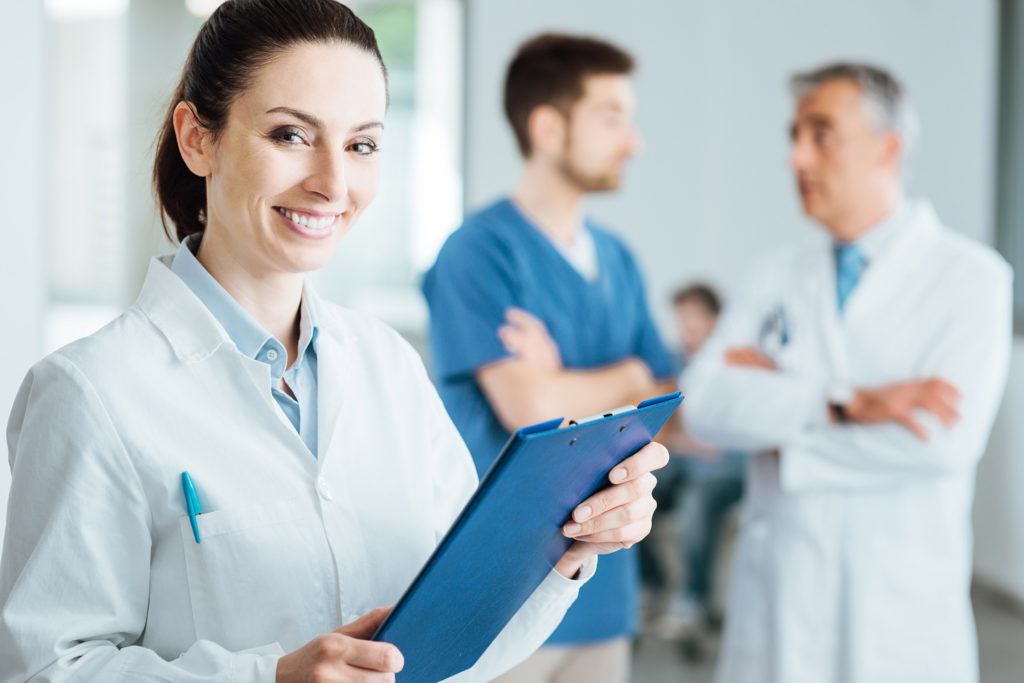 Структура любого портфолио включает:данные о профессиональной деятельности, осуществляемой аккредитуемым в течение прошедших пяти лет;информация об индивидуальных профессиональных достижениях (аббревиатура – ИПД);данные о непрерывном улучшении навыков: повышении квалификации, освоении специалистом программ дополнительного образования (указываются трудоёмкость освоенных программ и затраченное время).Данные структурные компоненты, предусмотренные пояснительным Письмом Минздрава от 5-го июня (оно прилагалось к Приказу №334н), уже присутствуют в портфолио, но без чёткого подразделения.Формирование портфолио (правила 2021 года)С 2021-го года предлагается осуществлять формирование портфолио дистанционно на Портале непрерывного медицинского и фармацевтического образования российского Министерства здравоохранения. Его адрес в интернете – edu.rosminzdrav.ru. Тут специалист должен зарегистрировать персональный кабинет.Предполагается принцип анкетирования. Аккредитуемое лицо будет заполнять разделы и поля анкеты, применяя технические средства сайта (например, автоматическое заполнение).В таблице рассмотрена ожидаемая структура портфолио:Протокол оценки ИПДИндивидуальные профессиональные достижения специалиста анализируются его работодателем. Протокол их оценки включает три структурных элемента:Показатели ИПД (всего пять): профилактическая деятельность, реабилитационная, лечебная, диагностическая и организационно-правленческая.Характеристики ИПД (также пять): пациентоориентированность и коммуникабельность, соблюдение инструкций (трудовых, должностных), достижение плановых рабочих показателей, своевременное и корректное заполнение документов, совершенствование.Дополнительные прочие характеристики либо показатели, которые работодателем считаются важными и значимыми. Общее количество – не больше трёх.Как отправить портфолио?Когда анкетирование завершено, становится доступной для печати форма портфолио: она распечатывается, подписывается самим аккредитуемым специалистом и его работодателем, после чего с необходимыми документами из личного кабинета сайта edu.rosminzdrav.ru направляется в аккредитационную комиссию.К портфолио обязательно прилагаются заявление на аккредитацию, а также пакет документов, включающий копии паспорта, полученного ранее аккредитационного свидетельства или сертификата специалиста (если имеется), диплома о среднем или высшем образовании либо сертификата о дополнительном образовании, СНИЛС и трудовой книги (если есть). Готовое портфолио оценивается в аккредитационной комиссии в автоматизированном режиме. Результат – «сдано» либо «не сдано». Итоги сообщаются аккредитуемому через кабинет портала Минздрава и во многом зависят от правильности формирования портфолио.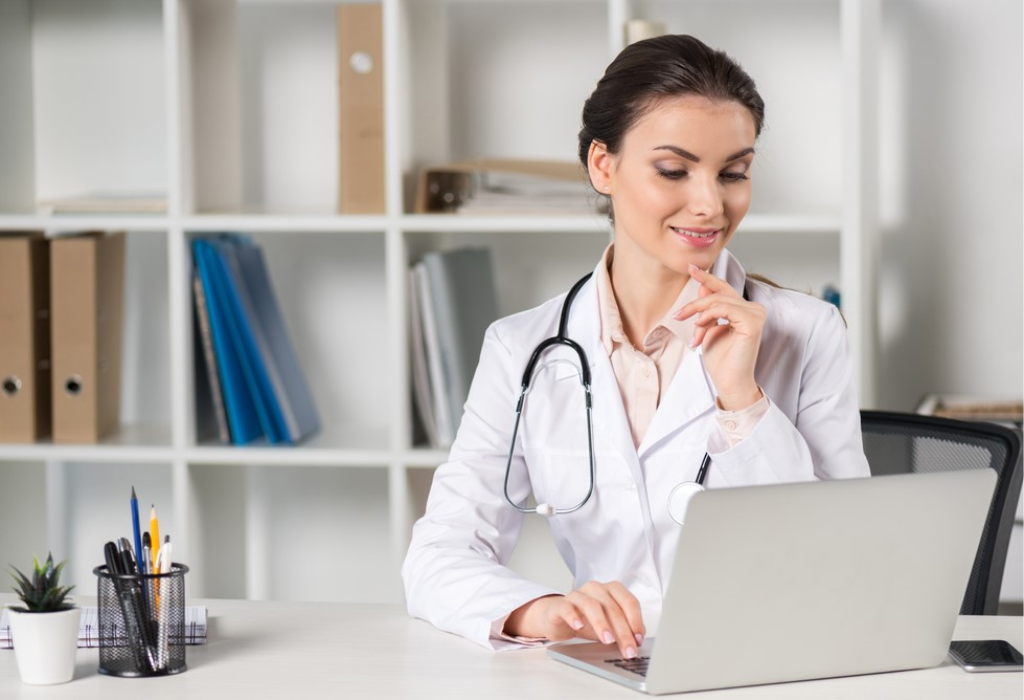 Как формировать портфолио для периодической аккредитации?Концепция непрерывного медицинского и фармацевтического образования (НМиФО) предусматривает три вида образовательных элементов (приказ Минздрава от 21.11.2017 № 926): формальное образование, неформальное образование и самообразование. Формальное образование — это программы повышения квалификации (ДПП ПК), которые предлагают образовательные организации. Неформальное образование включает семинары, конференции, мастер-классы, вебинары и другие образовательные мероприятия. Самообразование — это индивидуальное обучение с использованием онлайн-курсов, интерактивных образовательных модулей (ИОМ) и т. п.По программам формального образования фармспециалист должен набрать 36 ЗЕТ. Это может быть одна программа в 36 ЗЕТ или две — по 18 ЗЕТ. Пройти программы фармспециалисты могут за свой счет, за счет средств организации работодателя или ТФОМС. Неформальное образование обеспечивают профессиональные некоммерческие организации в объеме от 1 до 14 ЗЕТ бесплатно. В личном кабинете специалиста необходимо отметить все освоенные образовательные элементы галочкой. Формировать портфолио нужно в личном кабинете на портале НМиФО — edu.rosminzdrav.ru

Периодическая аккредитация предусматривает оценку отчета за последние пять лет о профессиональной деятельности аккредитуемого, включающего сведения об индивидуальных профессиональных достижениях, сведения об освоении программ повышения квалификации, обеспечивающих непрерывное совершенствование профессиональных навыков и расширение квалификации (портфолио) (Приказ Минздрава России от 02.06.2016 г. №334н «Об утверждении положения об аккредитации специалистов»).

Для прохождения периодической аккредитации специалиста аккредитуемый представляет лично или направляет заказным письмом с уведомлением в аккредитационную подкомиссию документы, предусмотренные пунктом 27 настоящего Положения.
Необходимые документы:заявление о допуске к аккредитации специалиста; копия документа, удостоверяющего личность;копия документов о высшем образовании и о квалификации (с приложениями) или о среднем профессиональном образовании (с приложениями) или выписка из протокола заседания государственной экзаменационной комиссии;копия страхового свидетельства обязательного пенсионного страхования (для иностранных граждан и лиц без гражданства – при наличии);копия трудовой книжки (при наличии);портфолио;копия сертификата специалиста (при наличии) или свидетельства об аккредитации специалиста (при наличии).Портфолио формируется лицом самостоятельно. Пункт 27 определяет портфолио как отчет за последние пять лет о профессиональной деятельности аккредитуемого, включающий сведения об индивидуальных профессиональных достижениях, сведения об освоении программ повышения квалификации, обеспечивающих непрерывное совершенствование профессиональных навыков и расширения квалификации (для прохождения периодической аккредитации)В случае указания в портфолио сведений об освоении образовательных программ указываемые сведения подтверждаются соответствующими документами об образовании и (или) о квалификации. По результатам оценки портфолио аккредитационная подкомиссия принимает решение о прохождении аккредитуемым данного этапа аккредитации «сдано» или «не сдано» на основе соответствия уровня квалификации и дополнительного профессионального образования требованиям к осуществлению профессиональной деятельности по специальности. Оценка результата прохождения каждого этапа аккредитации специалиста и решения аккредитационной подкомиссии, о признании аккредитуемого прошедшим или не прошедшим отдельный этап аккредитации специалиста, отражаются в протоколах заседания аккредитационной подкомиссии, подписываемых в день завершения этапа аккредитации специалиста, и размещаются на официальном сайте в информационно-телекоммуникационной сети Интернет и информационных стендах организации. Заседание аккредитационной комиссии по итогам проведения аккредитации специалистов проводится в течение 2 рабочих дней со дня размещения на официальном сайте в информационно-телекоммуникационной сети Интернет и информационных стендах организации, указанной в пункте 7 настоящего Положения, протокола заседания аккредитационной подкомиссии по итогам прохождения последнего этапа аккредитации. ПолеАвтозаполнениеНеобходимость прилагать документыКраткие поясненияРаздел сведений о деятельности и ИПДРаздел сведений о деятельности и ИПДРаздел сведений о деятельности и ИПДРаздел сведений о деятельности и ИПДОтчёт о деятельности в профессиональной сфереНетДаИнформация вносится вручную в свободном формате, прилагается копия трудовой книгиПротокол оценки ИПД (структура представлена далее в тексте)НетДаПрилагается копия протокола оценки, специалист самостоятельно проставляет присвоенные баллы, указывает согласие или несогласие с нимиРаздел сведений об улучшении навыков и повышении квалификацииРаздел сведений об улучшении навыков и повышении квалификацииРаздел сведений об улучшении навыков и повышении квалификацииРаздел сведений об улучшении навыков и повышении квалификацииДанные о формальном образовании (отдельно перечисляются пройденные курсы и программы)ИногдаИногдаНекоторые сведения вносятся автоматически, так как имеются в персональном кабинете. Иногда требуются документальные подтвержденияСведения о неформальном образовании (указываются посещённые аккредитуемым конференции, форумы и прочие мероприятия)ИногдаИногдаВозможно самостоятельное или автоматическое заполнение. Могут понадобиться документыИнформация о самообразовании с указанием индивидуальных образовательных маршрутов (ИОМ)ИногдаИногдаСведения указываются автоматически или вручную. Документация прилагается по необходимостиСведения об иной активностиИногдаИногдаВозможно самостоятельное или автоматическое заполнение. Могут понадобиться документы1Формирование портфолио предполагается осуществлять в личном кабинете на портале НМО с использованием технических средств портала.
Портфолио формируется путём заполнения аккредитуемым разделов и полей (Перечень разделов и полей портфолио).2После заполнения всех полей портфолио, аккредитуемому необходимо завершить формирование портфолио, по итогам которого ему будет доступна форма для распечатки (Портфолио специалиста).3Данная форма подписывается аккредитуемым и работодателем (при наличии). Копия формы прикрепляется к портфолио в личном кабинете аккредитуемого. 4Отправка портфолио на проведение оценки в аккредитационную комиссию возможна только при наличии заявления о прохождении аккредитации (форма установлена Положением об аккредитации) и копий необходимых документов (перечень установлен Положением об аккредитации).5Пакет документов включает:
- заявление о прохождении аккредитации с необходимыми документами;
- портфолио.
Пакет документов отправляется в аккредитационную комиссию посредством портала НМО.6Перед отправкой портфолио на оценку в аккредитационную комиссию у аккредитуемого есть возможность провести самостоятельную проверку корректности заполнения портфолио (Форма для проведения предварительной оценки портфолио).